ПРОЕКТ___ сессия 							от ___ _________2023 г.четвертого созыва								№___О внесении изменения в решение Собрания депутатов Алексеевского сельского поселения от 18 июня 2019 г. № 219 «Об утверждении 
Положения о порядке организации и проведения общественных обсуждений  по вопросам градостроительной деятельности на территории муниципального образования «Алексеевское сельское поселение»В соответствии с Федеральным законом от 6 октября 2003 г. № 131-ФЗ «Об общих принципах организации местного самоуправления 
в Российской Федерации», постановлением Правительства 
Российской Федерации от 3 февраля 2022 г. № 101 «Об утверждении Правил использования федеральной государственной информационной системы 
«Единый портал государственных и муниципальных услуг (функций)» 
в целях организации и проведения публичных слушаний»,
Собрание депутатов Алексеевского  сельского поселения Советского муниципального района Республики Марий Эл р е ш и л о:1. Внести в Положение о порядке организации и проведения общественных обсуждений по вопросам градостроительной деятельности  
на территории муниципального образования «Алексеевское сельское поселение», утвержденного решением Собрания депутатов Алексеевского сельского поселения от 18 июня 2019 г. № 219 следующее изменение:1.1. Раздел 4 дополнить пунктом 4.1.1следующего содержания:«4.1.1. Для проведения публичных слушаний может быть использован функционал платформы обратной связи Единого портала государственных и муниципальных услуг (далее - ПОС ЕПГУ, единый портал). В этом случае публичные слушания проводятся с учетом особенностей, предусмотренных Правилами использования федеральной государственной информационной системы «Единый портал государственных и муниципальных услуг (функций) в целях организации и проведения публичных слушаний, утвержденных постановлением Правительства Российской Федерации
от 03 февраля 2022 г. № 101.ПОС ЕПГУ при проведении публичных слушаний используется для:- заблаговременного оповещения жителей Алексеевского сельского поселения о времени и месте проведения публичных слушаний;- размещения материалов и информации о публичных слушаниях и проектах, выносимых на слушания;- организации участия жителей Алексеевского сельского поселения в публичных слушаниях;- обеспечения возможности представления жителями Алексеевского сельского поселения своих замечаний и предложений по проекту муниципального нормативного акта;- опубликования (обнародования) результатов публичных слушаний, включая мотивированное обоснование принятых решений.Размещение на едином портале материалов и информации, указанных в абзаце первом части 4 статьи 28 Федерального закона 
от 06.10.2003 г. № 131-ФЗ «Об общих принципах организации местного самоуправления в Российской Федерации», в целях оповещения жителей Алексеевского сельского поселения о публичных слушаниях, проводимых
с использованием ПОС ЕПГУ, осуществляется уполномоченным сотрудником организатора с использованием личного кабинета органа местного самоуправления в соответствующем разделе платформы обратной связи единого портала  заблаговременно, в срок не позднее трех рабочих дней со дня принятия решения о проведении публичных слушаний.В случае проведения публичных слушаний с использованием ПОС ЕПГУ результаты публичных слушаний и мотивированное обоснование принятых решений публикуются уполномоченным сотрудником организатора в соответствующем разделе ПОС ЕПГУ для ознакомления жителей Алексеевского сельского поселения в срок не позднее пяти рабочих дней со дня проведения публичных слушаний..».2. Обнародовать настоящее решение  и разместить на официальном сайте в информационно-телекоммуникационной сети «Интернет» официальный интернет-портал Республики Марий Эл (адрес доступа: mari-el.gov.ru).3. Настоящее решение вступает в силу после его обнародования.                     ГлаваАлексеевского сельского поселения                                                 Е.Г.Губина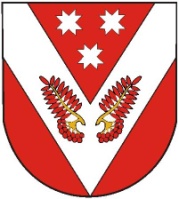 Марий Эл Республикысе Советский муниципал районын Алексеевский ял кундемысе депутат погынжоМарий Эл Республикысе Советский муниципал районын Алексеевский ял кундемысе депутат погынжоСобрание депутатов Алексеевского сельского поселения Советского муниципального района Республики Марий ЭлСобрание депутатов Алексеевского сельского поселения Советского муниципального района Республики Марий ЭлПУНЧАЛПУНЧАЛРЕШЕНИЕРЕШЕНИЕ